ФГБОУ ВО «Елецкий государственный университет им. И.А. Бунина»Уважаемые коллеги!Приглашаем принять участие в работе VIII студенческого туристского форума «Перспективы развития студенческого туризма». 19 октября 2023 года в городе Ельце Липецкой области на базе ФГБОУ ВО «Елецкий государственный университет им. И.А. Бунина» (Липецкая область, город Елец, ул. Коммунаров, д. 28) состоится VIII студенческий туристский форум «Перспективы развития студенческого туризма». Форум проводится в рамках реализации проекта Федеральная инновационная площадка «Учебно-тренинговый центр «Туризм и гостеприимство»: проектная площадка. К участию приглашается студенческая молодежь для обмена опытом совместного проектирования будущего туристской отрасли. Основные направления работы форума:Практика и проблемы реализации студенческих проектов в туризме Региональные инициативы в области развития студенческого туризмаМастер-классы от профессионалов в сфере туризма и гостеприимства «Профессионалы – начинающим»Дискуссионная площадка «Проблемы студенческого туризма»Межрегиональное заседание молодежного клуба Русского географического общества «День открытых турникетов» для обучающихся СПО, колледжей, техникумов, школ.В работе форума принимают участие представители туристского бизнеса, эксперты в сфере туризма и гостеприимства, представители научного сообщества.По результатам форума планируется издание электронного сборника материалов. Лучшие проекты будут представлены на сайте ЕГУ им. И.А. Бунина http://www.elsu.ru/.Приглашаем Вас принять участие в работе форума, так как Ваше профессиональное мнение станет важным вкладом в развитие туристской сферы.Программный комитет форума:Председатель программного комитета – Иванова Раиса Михайловна, кандидат филологических наук, доцент, директор института экономики, управления и сервисных технологий ФГБОУ ВО «Елецкий государственный университет им. И.А. Бунина»;Заместитель председателя – Стрельникова Марина Анатольевна, кандидат филологических наук, доцент, доцент кафедры туризма и гостиничного дела ФГБОУ ВО «Елецкий государственный университет им. И.А. Бунина»;Члены программного комитета:Никитин Александр Петрович, член Общественной палаты Воронежской области, заместитель директора музея-заповедника «Костенки», председатель Совета Воронежского областного отделения Всероссийской общественной организации Всероссийское общество охраны памятников истории и культуры, президент ЛРОО Центр сохранения культурного наследия Черноземья (по согласованию);Шмарков Михаил Сергеевич, кандидат экономических наук, доцент, заведующий кафедрой туризма и гостиничного дела ФГБОУ ВО «Орловский государственный университет им. И.С. Тургенева» (по согласованию);Пономарева Ирина Юрьевна, кандидат технических наук, доцент, заведующий кафедрой туризма и индустрии гостеприимства, профессор ФГБОУ ВО «Орловский государственный университет им. И.С. Тургенева» (по согласованию);Горегляд Людмила Владимировна, руководитель ОАУК «Центр развития культуры и туризма», г. Липецк (по согласованию).Организационный комитет форума:Председатель оргкомитета – Дворяткина Светлана Николаевна, доктор педагогических наук, доцент, проректор по научной и инновационной деятельности ФГБОУ ВО «Елецкий государственный университет им. И.А. Бунина»;Заместитель председателя – Скроботова Ольга Владимировна, кандидат филологических наук, доцент, заведующий кафедрой туризма и гостиничного дела ФГБОУ ВО «Елецкий государственный университет им. И.А. Бунина»; Члены оргкомитета:Полякова Ирина Евгеньевна, кандидат филологических наук, доцент, доцент кафедры туризма и гостиничного дела ФГБОУ ВО «Елецкий государственный университет им. И.А. Бунина» – подготовка, координация работы форума, подготовка сборника материалов по итогам форума;Шевяков Александр Юрьевич, кандидат экономических наук, доцент, заведующий кафедрой индустрии сервиса и туризма ФГБОУ ВО «Тамбовский государственный университет им. Г.Р. Державина» (по согласованию);Есина Юлия Леонидовна, кандидат экономических наук, доцент, заместитель директора по научной работе института экономики, управления и сервисных технологий ФГБОУ ВО «Елецкий государственный университет им. И.А. Бунина».Заявку на участие в форуме (см. Приложение 1) и тексты материалов (см. Приложение 2) необходимо отправить на электронную почту bunin_forum@mail.ru. Формат форума очный и дистанционный. Рабочий язык форума – русский.Контактные лица: Полякова Ирина Евгеньевна, канд. филол. наук, доцент кафедры туризма и гостиничного дела (+7 951 3084096), iepolakova@mail.ruСкроботова Ольга Владимировна, канд. филол. наук, зав.кафедрой туризма и гостиничного дела (+7 980 2669624), skrolga48@mail.ruИванова Раиса Михайловна, директор института экономики, управления и сервисных технологий, канд. филол. наук, доцент ( +7 910 3509227); elrmiv@mail.ruАдрес электронной почты: bunin_forum@mail.ru.Приложение: 1. Регистрационная форма участника  на  1 л. в 1 экз.                                  2. Условия публикации на 3 л. в 1 экз.Приложение 1. Регистрационная форма участникаЗаявка  на участие в VIII студенческом туристском форуме«Перспективы развития студенческого туризма»Сроки проведения – 19  октября 2023 годаПриложение 2УСЛОВИЯ ПУБЛИКАЦИИв сборнике научных трудов по результатам VIII студенческого туристского форума «Перспективы развития студенческого туризма» 19 октября 2023 года По результатам VIII студенческого туристского форума «Перспективы развития студенческого туризма» публикация в электронном сборнике бесплатная. ПОРЯДОК ПРЕДСТАВЛЕНИЯ МАТЕРИАЛОВДля участия в форуме и публикации в сборнике его материалов необходимо отправить до 13 октября 2023 г. по электронной почте bunin_forum@mail.ru (с пометкой «туристский форум»):  - заявку на участие (Приложение 1); - материалы (статью) для публикации, оформленные в соответствии с требованиями.Требования к оформлению материалов– статья принимается на русском языке в электронном виде, оформляется одним файлом, названным в начале фамилией автора. Пример оформления (Иванов В.В. Статья в сборник);Объем статьи должен быть не менее 5 и не более 8 типовых машинописных страниц, не включая список литературы. 3. Оформление заголовканазвание статьи – по центру, заглавными буквами, жирный шрифт Ф.И.О. автора/авторов (на русском и английском языке)статус автора (указывается для аспиранта или учителя)место учебы, курс (для учителей полное официальное название школы с указанием города/ района) (на русском и английском языке);     Ф.И.О научного руководителя и его должность (на русском и английском языке)ученая степень и звание научного руководителяаннотация статьи на русском и английском языке (5-7 строк) ключевые слова и словосочетания - на русском и английском языке, отделяются друг от друга запятой, не более 6.4.  Требования к форматированию и оформлению текстаредактор Microsoft Word (расширение doc)шрифт Times New Romanформат А4, кегль 12 обычный – без уплотнениятекст без переносовмежстрочный интервал – 1 одинарный (компьютерный)выравнивание – по ширинеразмеры полей: все поля .номера страниц – внизу, посередине, шрифт 12абзацный отступ – использование рисунков, таблиц – приветствуется каждая таблица, рисунок, график должны иметь название и соответствующую ссылку в тексте. Образец оформления данных элементов приведён ниже.ссылки на литературу приводятся непосредственно после фрагмента, требующего ссылки на источник, в квадратных скобках. Пример [1, с. 80] или [5] или [9, Д. . 9].5. Список источниковформируется по алфавиту. Вначале русскоязычные издания, затем на иностранных языках оформляется в соответствии с ГОСТ Р 7.1 – 2003. автоматическую нумерацию НЕ ИСПОЛЬЗОВАТЬ6. Уникальность текста. В соответствии с публикационной этикой и Регламентом приема и прохождения рукописей в Елецком государственном университете им. И.А. Бунина (п.3.4) необходимо до отправки статьи проверить степень её оригинальности в одной из указанных систем проверки на антиплагиат:1. TEXT. ru. - https://text.ru/antiplagiat 2. Антиплагиат вуз - https://антиплагиат-вуз.рф/blog/антиплагиат-вуз/Уровень оригинальности текста должен быть не менее 50 %. Отчет о проверке прилагается отдельным файлом или скриншотом в присылаемом письме со статьей. 7. Тексты статей должны быть выверены, авторы несут полную ответственность за содержание предоставленных материалов и их грамотность. Полученные материалы не возвращаются. Редакция сборника оставляет за собой право отбора статей для публикации и технической корректуры. Рассылка сборника авторам не предусмотрена.  Материалы, оформленные с нарушениями настоящих требований, могут быть отклонены от публикации в электронном сборнике научных трудов без дополнительного предупреждения.ОБРАЗЕЦ ОФОРМЛЕНИЯ СТАТЬИИванова А.П., студент,Елецкий государственный университет им. И.А. БунинаНаучный руководитель:Николаев С.В.,кандидат педагогических наук, доцентРАЗВИТИЕ ТУРИСТСКИХ КЛАСТЕРОВ КАК СРЕДСТВО ПОВЫШЕНИЯ ТУРИСТСКОГО ПОТЕНЦИАЛА ТЕРРИТОРИИ  (НА ПРИМЕРЕ ЛИПЕЦКОЙ ОБЛАСТИ)Аннотация.Ключевые слова:Ivanova A. P., student,Bunin Yelets State UniversityScientific adviser:Nikolaev S.V.,Candidate of Pedagogical Sciences, Associate ProfessorTHE DEVELOPMENT OF TOURIST CLUSTERS AS MEANS OF RISING THE TOURIST POTENTIAL OF THE TERRITORY(ON THE EXAMPLE OF THE LIPETSK REGION)Abstract.Keywords:Текст. Текст. Текст. Текст. Текст. Текст. Текст. Текст. Текст. Текст. Текст. Текст. Текст Текст. Текст. Текст. Текст. Текст [2, с.12]. Текст. Текст. Текст Текст. Текст. Текст. Текст. Текст. Текст. Текст. Текст.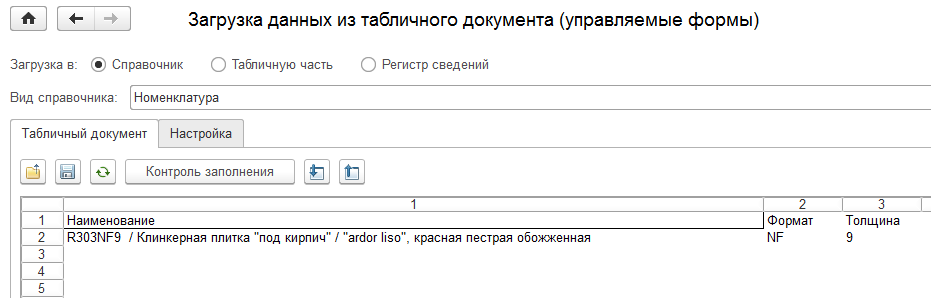 Рис. 1. Внешний загрузчик данных из таблицТекст. Текст. Текст. Текст. Текст. Текст. Текст. Текст. Текст. Текст. Текст. Текст. Текст Текст. Текст. Текст. Текст. Текст. Текст. Текст. Текст Текст. Текст. Текст. Текст. Текст. Текст. Текст. Текст.Таблица 1. – Показатель доли расходов на охрану окружающей среды в ВРП регионов ЦФО в 2019–2021 годах, в % 5Текст. Текст. Текст. Текст. Текст. Текст. Текст. Текст. Текст. Текст. Текст. Текст. Текст. Текст. Текст. Текст Текст. Текст. Текст. Текст. Текст. Текст. Текст. Текст Текст. Текст. Текст. Текст. Текст. Текст. Текст. ТекстСписок источниковМоклецова И. В. Русские духовные традиции в литературном контексте XIX века и творческом наследии А. Н. Муравьева : монография / И. В. Моклецова. – 2-е изд., испр. и доп. – М. : МГУ, 2014. – 384 с.Смирнов А. В. Цифровое телевидение : от теории к практике / А. В. Смирнов, А. Е. Пескин. – 2-е изд. – М. : Горячая линия-Телеком, 2012. – 352 с.3. Конфликтология [Электронный ресурс] : учебник / под ред. В. П. Ратникова. – М. : ЮНИТИ, 2012. – Режим доступа: http://www.rsl.ru (03.06.2014).4. Двуреченская Т. Поэт и воин из Чернавы : К 100-летию со дня рождения Павла Шубина // Петровский мост. – 2014. - № 1. – С. 154-160.1.Фамилия, имя, отчество (полностью)2.Контактные телефоны3.Факс, e-mail 4.Место работы, учебы5.Должность, учёная степень, учёное звание (если есть)6.Для студентов и аспирантов – ФИО, степень, должность научного руководителя7.Тема доклада    8.Форма участия очная/дистанционнаяРегионДоля экологических расходов в ВРП, в %Доля экологических расходов в ВРП, в %Доля экологических расходов в ВРП, в %Регион201920202021Белгородская область  0,9    1,1    1,0    Брянская область  0,5    0,5    0,6    Владимирская область  0,5    0,5    0,4    Воронежская область  0,8    0,6    0,5   